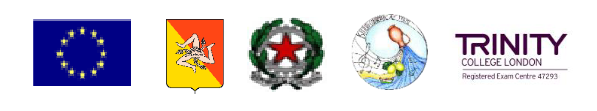 Ministero dell’istruzione e del meritoIstituto Comprensivo Statale Stefano D’ArrigoAlì Terme - Scuola ad indirizzo musicale – MEIC83700PGRUPPO DI LAVORO OPERATIVOPER L’INCLUSIONE DEGLI ALUNNI CON DISABILITÀVERBALE N. ………..  DELL’INCONTRO PER LA REDAZIONE E APPROVAZIONE DEL PEI PER L’ A.S. 20…./20….____________________________________L’anno ………………………., il giorno……….del mese di ………………….. alle ore……, a seguito di regolare convocazione del Dirigente Scolastico, Professoressa Maria Elena Carbone, Prot. N° …… del ………….         si riunisce il GLO dell’alunno ………………………………………… frequentante la classe…......                         del Plesso di ……………………………………… per discutere e deliberare i seguenti punti posti all’ordine del giorno:Descrizione dell’alunno (osservazioni, punti di forza e punti di criticita’)   Approvazione del Pei per l’a.s. 20..… /20…..Varie ed eventualiRisultano presenti/assenti: Presiede la seduta ……………………………………………………………….Funge da segretario l’insegnante …………………………………………Constatata la validità della seduta, il D.S. richiama la normativa sul rispetto della privacy (D. Lgs196/2003 e ss.mm.ii.) alla quale tutti i componenti del gruppo di lavoro sono tenuti nello svolgimento del proprio ruolo.Si procede con la disamina del 1° punto all’O.d.G.: descrizione dell’alunno/a (osservazioni, punti di forza e punti di criticita’)Interviene il docente di sostegno, …………………………………………………, che presenta il caso dell’alunno/a.Punti di forza ………………………………………………………………………………………………………………………………………………………………………………………………………………………………………………………………………………………………………………………………………………………………………………………………………………………………………………………………………………Punti di criticità: ………………………………………………………………………………………………………………………………………………………………………………………………………………………………………………………………………………………………………………………………………………………………………………………………………………………………………………………………………………2° punto all’O.d.G.: approvazione del PEI per l’anno scolastico  20….. /20…. Il GLO, tenuto conto della situazione di partenza, delle proposte dell’équipe e della famiglia, stabilisce pertanto che l’alunno/a segua:(Scegliere la/le voci che interessano ed eliminare le altre).la programmazione della classe/sezione nelle seguenti discipline: la programmazione della classe/sezione con particolari adattamenti esemplificazioni (riconducibile agli obiettivi ministeriali) una programmazione differenziataIl GLO, pertanto, definisce ed approva all’unanimità il P.E.I. per l’a.s. 20…./20….3° punto all’O.d.G. .: Varie ed eventualiIl presente verbale è letto e contestualmente approvato da tutti i componenti del GLO.Alle ore …………………………..  esauriti tutti i punti all’O.D.G., la seduta è tolta.                         Il Segretario                           ……………………………………………………………..                                                                                                                                                                                                                          Presidente                                                                                                   …………………………………………………				COMPONENTENOMINATIVOPRESENTEASSENTEDirigente ScolasticoF.S. Area 4  Inclusione e integrazioneTeam docenti contitolari della classe/sezioneTeam docenti contitolari della classe/sezioneTeam docenti contitolari della classe/sezioneTeam docenti contitolari della classe/sezioneTeam docenti contitolari della classe/sezioneTeam docenti contitolari della classe/sezioneTeam docenti contitolari della classe/sezioneGenitori dell’alunno/aGenitori dell’alunno/aOperatori AspOperatori AspAssistente socialeAss. all’ Autonomia e alla ComunicazioneAssistenteigienico-personaleAltre figureAltre figure